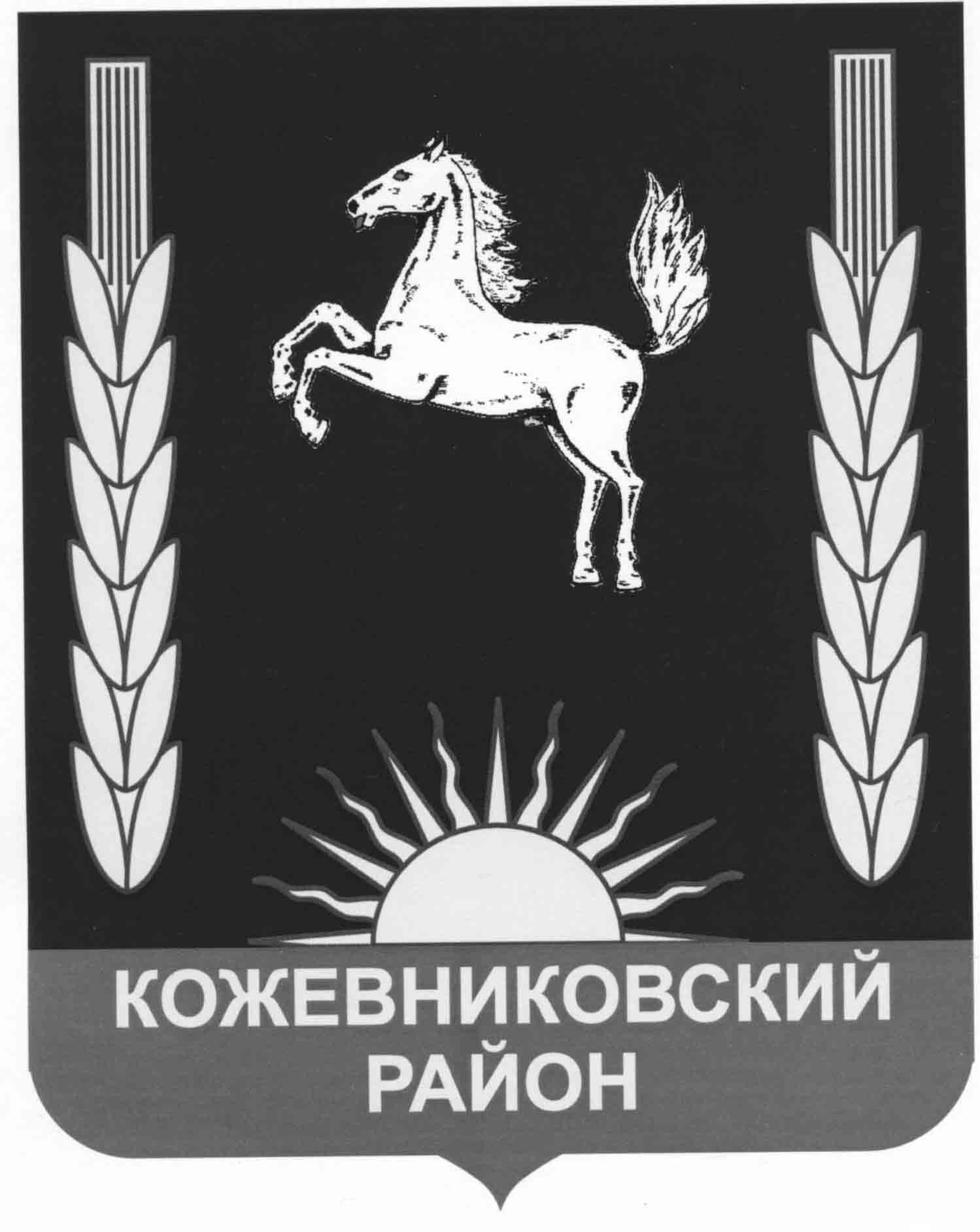 АДМИНИСТРАЦИЯ  КОЖЕВНИКОВСКОГО  РАЙОНА        Постановление_____________________                                                                                                                                   № _______с. Кожевниково   Кожевниковского  района  Томской области		В целях приведения в соответствие с действующим бюджетным законодательством и совершенствования порядка формирования муниципального задания в отношении муниципальных учреждений Кожевниковского района постановляю:Внести в постановление Администрации Кожевниковского района от 16.06.2016 № 356 «Об утверждении порядка формирования муниципального задания в отношении муниципальных учреждений Кожевниковского района и Порядка финансового обеспечения выполнения муниципального задания муниципальными учреждениями Кожевниковского района» изменения согласно приложению. Настоящее постановление вступает в силу со дня его официального опубликования, за исключением абзаца второго подпункта г) подпункта 3) пункта 1, вступающего в силу с 1 января 2017 года.  До вступления в силу абзаца второго подпункта г) подпункта 3) пункта 1 настоящего постановления рекомендовать исполнительным органам, осуществляющим функции и полномочия учредителя муниципальных бюджетных и муниципальных автономных учреждений, осуществлять перечисление субсидии на финансовое обеспечение выполнения муниципального задания ежемесячно с учетом сложившихся остатков средств субсидий за предыдущие периоды.4. Опубликовать настоящее постановление в  районной газете «Знамя труда», полный текст постановления разместить на официальном сайте органов местного самоуправления Кожевниковского района http://kog.tomskinvest.ru/.   5. Контроль за исполнением настоящего постановления оставляю за собой.              Глава Кожевниковского района                                                А.М. Емельянов                                                        Рассылка:   Всем отделам Администрации                                                                                                          Кожевниковского района                                                                                     2 . Главным распорядителям                                                                       бюджетных средств Л.В. Шефер 21-345Приложение к Постановлению Администрации Кожевниковского района № _____ от « __» ____________2016 гв преамбуле слова «с пунктами 3 и 4 статьи 69.2» заменить словами «со статьей 69.2»;в Порядке формирования муниципального задания в отношении муниципальных учреждений Кожевниковского района, утвержденном указанным постановлением (приложение № 1):а) абзац первый пункта 1 дополнить словами «, а также определяет правила осуществления контроля за выполнением муниципального задания»;б) пункт 3 дополнить абзацем следующего содержания:«Муниципальное задание формируется с учетом результатов оценки потребности в предоставлении муниципальных услуг, оказываемых муниципальными учреждениями Кожевниковского района, на очередной финансовый год и плановый период, проводимой в порядке и сроки, установленные постановлением Администрации Кожевниковского района, после доведения Управлением финансов Администрации Кожевниковского района предельных объемов бюджетных ассигнований на очередной финансовый год и плановый период.»;в) подпункт 5) пункта 5 изложить в следующей редакции:«5) в иных случаях, предусмотренных нормативными правовыми актами Кожевниковского района.»;г) абзац первый пункта 6 изложить в следующей редакции:«6. Изменения в муниципальное задание оформляются правовым актом органа, осуществляющего функции и полномочия учредителя не позднее четырнадцати рабочих дней после возникновения оснований для внесения изменений в муниципальное задание, указанных в пункте 5 настоящего Порядка, за исключением оснований, указанных в подпункте 1) пункта 5 настоящего Порядка.»;д) пункт 8 изложить в следующей редакции:     «8. Контроль за выполнением муниципальными учреждениями Кожевниковского района муниципальных заданий осуществляется в соответствии с правилами, установленными настоящим пунктом.	  Главные распорядители средств районного бюджета осуществляют контроль за выполнением муниципального задания муниципальными учреждениями Кожевниковского района посредством проведения текущего и ежегодного мониторинга выполнения муниципального задания (далее – текущий и ежегодный мониторинг).	 Текущий мониторинг осуществляется в порядке, установленном главным распорядителем средств районного бюджета, не реже двух раз в год.	 Ежегодный мониторинг осуществляется путем утверждения годового отчета об исполнении муниципального задания.	 Годовой отчет об исполнении муниципального задания формируется муниципальным учреждением по форме согласно приложению № 2 к настоящему Порядку и направляется главным распорядителям средств районного бюджета в срок до 20 февраля года, следующего за отчетным.	 Годовой отчет утверждается руководителями отделов Администрации Кожевниковского района, осуществляющими функции и полномочия учредителя, не позднее 1 марта года, следующего за отчетным, после проверки достоверности содержащихся в нем данных.	 До 1 декабря текущего финансового года муниципальные учреждения Кожевниковского района формируют и представляют главным распорядителям средств районного бюджета предварительный отчет об исполнении муниципального задания по форме годового отчета об исполнении муниципального задания исходя из фактических данных об исполнении муниципального задания по итогам десяти месяцев и ожидаемого исполнения за год.»;е) пункт 10 признать утратившим силу;         3)  в Порядке финансового обеспечения выполнения муниципального задания муниципальными учреждениями Кожевниковского района, утвержденном указанным постановлением (приложение № 2):а) пункт 2 после слов «связанных с выполнением работ» дополнить словами «(далее – затраты на выполнение работы)»;б) пункт 15 после слов «Администрации Кожевниковского района» дополнить словами «ежегодно, не позднее 31 декабря»;в) абзац второй пункта 20 после слов «ответственность сторон Соглашения» дополнить словами «с учетом требований настоящего Порядка»;г) дополнить пунктом 20-1 следующего содержания:Абзац второй подпункта «г» подпункта 3 пункта 1 вступает в силу с 1 января 2017 года.«20-1. Субсидия перечисляется ежемесячно в объемах, определяемых главным распорядителем средств районного бюджета при заключении Соглашения, исходя из обоснованной потребности учреждения.	По решению главного распорядителя средств районного бюджета объем перечисляемой субсидии может быть изменен на основании мотивированного обращения учреждения с учетом сложившихся остатков средств субсидии за предыдущие месяцы текущего года с внесением соответствующих изменений в Соглашение.	Перечисление субсидии в декабре осуществляется не позднее двух рабочих дней со дня представления учреждением предварительного отчета об исполнении муниципального задания за соответствующий финансовый год (далее – предварительный отчет) при условии выполнения значений показателей, характеризующих объем муниципальной услуги (работы).	В случае если по данным предварительного отчета будет установлено невыполнение значений показателей, характеризующих объем муниципальной услуги (работы), уполномоченный орган пропорционально невыполненным значениям показателей (исходя из установленных нормативных затрат на оказание муниципальной услуги (затрат на  выполнение работы):	уменьшает объем субсидии в декабре текущего года;	обеспечивает возврат до конца финансового года в районный бюджет средств субсидии, перечисленных в предыдущие месяцы текущего финансового года, в соответствии с бюджетным законодательством Российской Федерации.»;д) дополнить пунктами 28, 29 следующего содержания:«28. Если по данным годового отчета об исполнении муниципального задания будут установлены факты невыполнения учреждения показателей, характеризующих объем муниципальных услуг или работ, не учтенные в предварительном отчете об исполнении муниципального задания, уполномоченный орган в срок до 1 мая года, следующего за отчетным, обязан уменьшить объем субсидии на текущий финансовый год пропорционально невыполненным значениям показателей либо увеличить объем муниципального задания (в пределах затрат на невыполненные значения показателей) на текущий финансовый год без увеличения объема субсидии.29. Сведения о выполнении муниципальных заданий, об остатках средств субсидий на лицевых счетах учреждений, о возврате средств субсидий в районный бюджет учитываются при планировании объемов бюджетных ассигнований на финансовое обеспечение муниципальных заданий на очередной финансовый год и плановый период.».О внесение изменений в Постановление Администрации Кожевниковского района «Об утверждении порядка формирования муниципального задания в отношении муниципальных учреждений Кожевниковского района и Порядка финансового обеспечения выполнения муниципального задания муниципальными учреждениями Кожевниковского района» от 16.06.2016 № 356Заместитель Главы по экономике и финансам________________ В.В. Кучер«____» _____________ 2016 г.Начальник Управления финансов___________________ О.Л. Вильт«____» ________________ 2016 г.Начальник отдела экономическогоанализа и прогнозирования________________ Т.А. Емельянова«____» _____________ 2016 г.Начальник правовой икадровой работы ____________ М.В. Пономаренко«____» ________________ 2016 г.